DISPOSITIVO lett. k.FACCIALE (WENZHOU LEIKANG) FILTRANTE FFP3 S/VALVOLA EN 149, PRODOTTE DALLA WENZHOU LEIKANG MEDICAL TECNOLOGY CO. LTD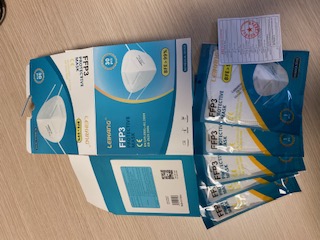 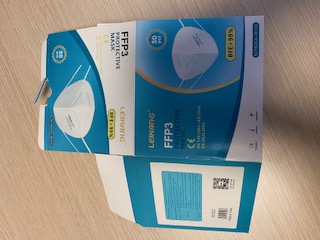 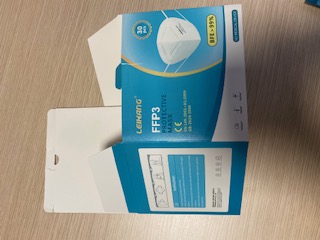 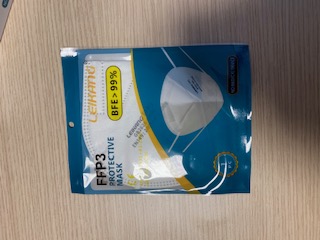 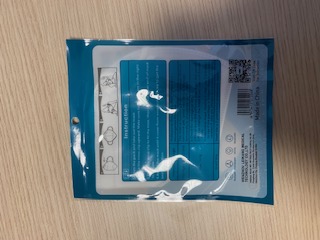 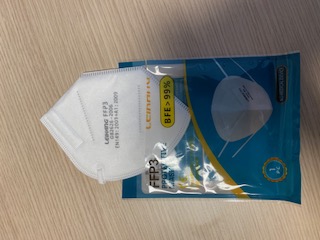 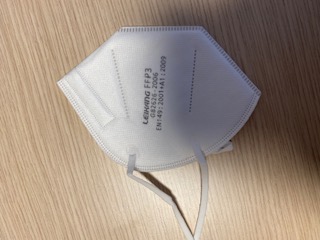 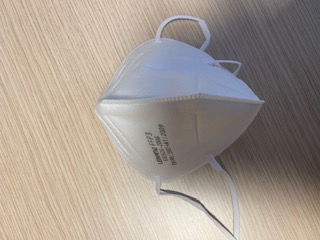 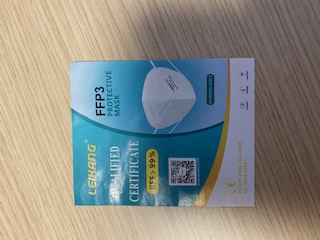 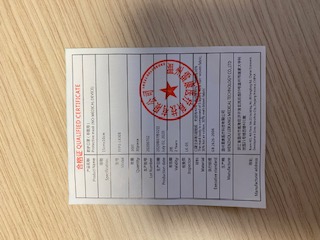 